Головне управління ДПС у Дніпропетровській області (територія обслуговування - Криворізький регіон) інформує щодо податкового законодавстваДо уваги фізичних осіб – платників єдиного податку першої та другої груп!З 1 квітня 2022 року до припинення або скасування воєнного, надзвичайного стану на території України платники єдиного податку першої та другої груп мають право не сплачувати єдиний податок. Зазначене вище право закріплене у п. 9 підрозділу 8 розділу ХХ «Перехідні положення» Податкового кодексу України (далі – ПКУ). Надане ПКУ платникам єдиного податку першої та другої груп право не сплачувати єдиний податок у період з 1 квітня 2022 року до припинення або скасування воєнного, надзвичайного стану на території України за власним бажанням може бути використане платниками єдиного податку за весь період або використане частково (за окремі місяці). Фізичні особи  – платники єдиного податку першої та другої груп, які не сплачували єдиний податок під час воєнного стану, відповідно до абзацу першого п.п. 9.1 п. 9 підрозд. 8 розд. ХХ «Перехідні положення» ПКУ, в податковій декларації платника єдиного податку (у разі виникнення обов’язку щодо подання податкової декларації платника єдиного податку) відображають відсутність щомісячних авансових внесків єдиного податку за відповідний податковий (звітний) період. Податкова декларація платника єдиного податку – фізичної особи – підприємця відповідно до п. 296.4 ст. 296 ПКУ подається до контролюючого органу за місцем податкової адреси. Подана платником єдиного податку першої або другої групи податкова декларація платника єдиного податку в індивідуальному порядку (на рівні територіального органу ДПС) може бути підставою  для внесення відповідних змін до його інтегрованої картки платника, яка відображає стан розрахунків з місцевим бюджетом по єдиному податку. Одночасно повідомляємо, що згідно з  п. 49.2 ст. 49 ПКУ платник податків зобов’язаний за кожний встановлений ПКУ звітний період, в якому виникають об’єкти оподаткування, або у разі наявності показників, які підлягають декларуванню, відповідно до вимог ПКУ подавати податкові декларації щодо кожного окремого податку, платником якого він є. Цей абзац застосовується до всіх платників податків, у тому числі платників, які перебувають на спрощеній системі оподаткування обліку та звітності.  Отже, у випадку, коли платник єдиного податку не скористався правом щодо несплати авансових платежів на кожне 20 число місяця, то таким платником у податковій декларації платника єдиного податку за звітний 2022 рік повинна бути відображена сплата щомісячних авансових внесків єдиного податку за відповідний податковий (звітний) період. До уваги платників податку на додану вартість! Щодо застосування знижених розмірів штрафних санкцій за порушення граничних строків реєстрації податкових накладних/розрахунків коригування до податкових накладних в ЄРПНДержавна податкова служба України інформує, що з 08 лютого 2023 року набрав чинності Закон України від 12 січня 2023 року № 2876-IX «Про внесення змін до розділу ХХ «Перехідні положення» Податкового кодексу України щодо відновлення обмеження перебування грального бізнесу на спрощеній системі оподаткування» (опублікований у газеті «Голос України» від 07.02.2023 № 26). Законом № 2876-IX підрозділ 2 розділу ХХ Податкового кодексу України (далі – Кодекс) доповнено пунктами 89 та 90, якими на період дії воєнного стану та протягом шести місяців після місяця, в якому воєнний стан буде припинено або скасовано, збільшено граничні строки реєстрації ПН/РК до ПН у ЄРПН, встановлені пунктом 201.10 статті 201 Кодексу, та зменшено розміри штрафів за їх порушення, які встановлено пунктом 1201.1 статті 1201 Кодексу. Визначені пунктом 89 підрозділу 2 розділу ХХ Кодексу строки реєстрації в ЄРПН застосовуються до ПН/РК, граничний термін реєстрації в ЄРПН яких припадає на період з дати набрання чинності Законом № 2876-ІХ (тобто з датою складання, починаючи з 16 січня 2023 року), та діють тимчасово протягом дії воєнного стану в Україні та шести місяців після місяця, в якому воєнний стан буде припинено або скасовано, та становлять: для ПН/РК, складених з 01 по 15 календарний день (включно) календарного місяця, – до 05 календарного дня (включно) календарного місяця, наступного за місяцем, в якому вони складені; для ПН/РК, складених з 16 по останній календарний день (включно) календарного місяця, – до 18 календарного дня (включно) календарного місяця, наступного за місяцем, в якому вони складені. для РК, складених постачальником товарів/послуг до податкової накладної, що складена на отримувача – платника податку,  в яких передбачається зменшення суми компенсації вартості товарів/послуг  їх постачальнику, – протягом 18 календарних днів з дня отримання такого РК до ПН отримувачем (покупцем). Відповідно до пункту 90 підрозділу 2 розділу ХХ Кодексу штраф за порушення платником податку граничних строків реєстрації ПН/РК у ЄРПН, передбачених пунктом 89 підрозділу 2 розділу ХХ Кодексу, встановлюється у таких розмірах: до 15 календарних днів – 2 % суми ПДВ, зазначеної в таких ПН/РК; від 16 до 30 календарних днів – 5 % такої суми ПДВ; від 31 до 60 календарних днів – 10 % такої суми ПДВ; від 61 до 365 календарних днів – 15 % такої суми ПДВ; на 366 і більше календарних днів – 25 % такої суми ПДВ. Тобто штрафи у розмірах, встановлених пунктом 90 підрозділу 2 розділу ХХ Кодексу, застосовуються у разі порушення платником податку передбачених пунктом 89 підрозділу 2 розділу ХХ Кодексу граничних строків реєстрації ПН/РК у ЄРПН із датою складання, починаючи з 16 січня 2023 року. При цьому порушення платником податку граничних строків реєстрації ПН/РК у ЄРПН, які припадають на період до дати набрання чинності Законом № 2876-ІХ (тобто застосовується до ПН/РК з датою складання не пізніше 15 січня 2023 року включно), тягне за собою накладання на такого платника податку штрафу у розмірах, встановлених пунктом 1201.1 статті 1201 Кодексу. Щодо надання довідки платникам податків відповідно до постанови КМУ від 27 січня 2023 року № 76Відеоматеріал знаходиться за посиланням: / https://dp.tax.gov.ua/media-ark/videogalereya/prezentatsii-ta-inshi-materiali/9298.html Приймання та обробка електронних документів ІТС «Єдине вікно подання електронної звітності»Головне управління ДПС у Дніпропетровській області повідомляє. Наказом Міністерства фінансів України від 06.06.2017 № 557 «Про затвердження Порядку обміну електронними документами з контролюючими органами», зареєстрованим в Міністерстві юстиції України 03.08.2017 за № 959/30827 (зі змінами), визначено основні організаційно-правові засади обміну електронними документами між суб’єктами електронного документообігу. Для здійснення електронного документообігу необхідно: - отримати кваліфіковану електронну довірчу послугу у будь-якого кваліфікованого надавача електронних довірчих послуг; - створити електронний документ у форматі (стандарті), затвердженому в установленому законодавством порядку, з використанням будь-якого програмного забезпечення, яке платник обирає на власний розсуд, у строки та відповідно до порядку, що визначені законодавством для відповідних документів в електронному та паперовому вигляді, із зазначенням всіх обов’язкових реквізитів та з використанням засобу кваліфікованого електронного підпису та печатки (за наявності); - надіслати  з використанням телекомунікаційних мереж до адресата протягом операційного дня за адресами: zvit@sta.gov.ua  до ІТС «Єдине вікно подання електронної звітності»; http://soap.tax.gov.ua/WebSrvGate/gate.asmx до вебсервісу обміну документами та квитанціями з приймальним шлюзом (протокол SOAP). Квитанції та документи для користувачів даного сервісу зберігаються у базах даних сервісу протягом 72 годин. Якщо користувач не здійснив їх отримання клієнтським програмним забезпеченням протягом 72 годин, вони направляються на адресу електронної пошти, зазначену платником. Інформаційні матеріали для платників та розробників програмних забезпечень розміщені на офіційному вебпорталі ДПС: Опис вебсервісу обміну документами та квитанціями з приймальним шлюзом ІТС «Єдине вікно подання електронної звітності»: http://soap.tax.gov.ua/WebSrvGate/gate.asmx Сертифікати, що використовуються для підписання повідомлень ДПС (квитанцій, інформаційних розсилок, тощо) / зашифрування повідомлень на ДПС (звітність, тощо): https://tax.gov.ua/elektronna-zvitnist/platnikam-podatkiv-pro/edina-adresa/ Уніфікований формат транспортного повідомлення: https://tax.gov.ua/arhiv/podatkova-baza-do-nabrannya-chinnosti-podatkovim-kodeksom/normativno-pravova-baza/nakazi-dpa-ukraini/arhiv-nakaziv-dpa-ukraini/nakazi-za-2010-rik/61409.html Реєстр форм електронних документів: https://tax.gov.ua/elektronna-zvitnist/platnikam-podatkiv-pro/informatsiyno-analitichne-za/ Спеціалізоване клієнтське програмне забезпечення для формування та подання звітності до «Єдиного вікна подання електронної звітності»: https://tax.gov.ua/elektronna-zvitnist/spetsializovane-klientske-program/ Чи можливо за підсумками 2022 року скористатися правом на податкову знижку за витратами, здійсненими на оплату послуг з лікування на підставі п.п. 166.3.4 п. 166.3 ст. 166 Податкового кодексу України?Головне управління ДПС у Дніпропетровській області нагадує. Пунктом 1 розділу XIX Податкового кодексу України (Кодекс) встановлено, що п. п 166.3.4 п. 166.3 ст. 166 Кодексу набирає чинності з 1 січня року, наступного за роком, у якому набере чинності закон про загальнообов’язкове державне соціальне медичне страхування. Станом на 01 січня 2023 року закон про загальнообов’язкове державне соціальне медичне страхування чинності не набрав, тому податкова знижка за витратами, понесеними платником податку на користь закладів охорони здоров’я для компенсації вартості платних послуг з лікування такого платника податку або члена сім'ї першого ступеня споріднення (п.п. 166.3.4 п. 166.3 ст. 166 Кодексу), за наслідками 2022 року платникам податку не надається. Керівництво користувача безкоштовного ПРРО (WEB, Android, iOS, Windows)Головне управління ДПС у Дніпропетровській області повідомляє, що на вебпорталі ДПС України за посиланням https://tax.gov.ua/baneryi/programni-rro/kerivnitstvo-koristuvacha розміщені: - Керівництво користувача ПРРО ДПС (Android та iOS) (*.pdf та *.docx) - Керівництво користувача ПРРО ДПС (WEB-версія) (*.pdf та *.docx) - Керівництво користувача ПРРО ДПС (Windows) (*.pdf та *.docx) Якщо фермерське господарство з четвертої групи єдиного податку перейшло на третю групу єдиного податку з 01.01.2023 в якій декларації і за який період подавати розрахунок МПЗ?Головне управління ДПС у Дніпропетровській області звертає увагу на наступне. Якщо платник місцевих податків (у частині податку на нерухоме майно, відмінне від земельної ділянки, плати за землю та єдиного податку четвертої групи) після закінчення граничного строку подання звітної декларації подає декларацію у зв'язку зі змінами об'єкта та/або бази оподаткування (на підставі даних, внесених до відповідних державних реєстрів), то штрафи не застосовуються. Таким чином у платника податків виникає обов’язок платника єдиного податку четвертої групи подати уточнюючу декларацію за 2022 рік з розрахунком МПЗ. Норми визначені п. 50.4 ст. 50 Податкового кодексу України. Які обмеження існують при сплаті електронними грошима податків і зборів?Головне управління ДПС у Дніпропетровській області інформує, що 01.04.2023 набере чинності Закон України від 12 січня 2023 року № 2888-ІХ «Про внесення змін до Податкового кодексу України та інших законодавчих актів України щодо платіжних послуг» (далі – Закон № 2888). Законом № 2888 запроваджено зміни до Податкового кодексу України та інших законодавчих актів, зокрема в частині обліку електронних гаманців та рахунків відкритих платникам податків небанківськими надавачами платіжних послуг, сплати податків електронними грошима та використання інших платіжних операцій, що запроваджені Законом України від 30 червня 2021 року № 1591-IX «Про платіжні послуги». Так, не допускається прийняття електронних грошей на єдиний рахунок. Єдиний внесок на загальнообов’язкове державне соціальне страхування сплачується з відкритого в банку, у небанківського надавача платіжних послуг, або на єдиний рахунок. Платники (фізичні особи – підприємці та фізичні особи, які забезпечують себе роботою самостійно), які не мають рахунку, відкритого в банку, у небанківського надавача платіжних послуг, або не використовують єдиний рахунок, сплачують єдиний внесок шляхом внесення готівки через банки, небанківських надавачів платіжних послуг чи відділення зв’язку (п. 35.2 ст. 35 Податкового кодексу України , ч.7 ст. 9 Закону України від 8 липня 2010 № 2464-VI «Про збір та облік єдиного внеску на загальнообов’язкове державне соціальне страхування» із змінами). Детальніше щодо платіжних послуг – у Інформаційному листі ДПС України № 2/2023: Закон України від 12 січня 2023 року № 2888-ІХ «Про внесення змін до Податкового кодексу України та інших законодавчих актів України щодо платіжних послуг», який знаходиться за посиланням https://tax.gov.ua/zakonodavstvo/podatki-ta-zbori/informatsiyni-listi/656893.html Щодо дії ліцензій, за якими до припинення або скасування воєнного, надзвичайного стану на території України або за наявності обставин непереборної сили (форс-мажорних обставин) не сплачено черговий платіж за ліцензію та/або закінчився термін дії ліцензії Головне управління ДПС у Дніпропетровській області звертає увагу, що відповідно до ст. 1 Закону України від 19 грудня 1995 року № 481/95-BP «Про державне регулювання виробництва і обігу спирту етилового, коньячного і плодового, алкогольних напоїв, тютюнових виробів, рідин, що використовуються в електронних сигаретах, та пального» із змінами та доповненнями (далі – Закон № 481): - ліцензія (спеціальний дозвіл) – це документ, що засвідчує право суб’єкта господарювання (у тому числі іноземного суб’єкта господарювання, який діє через своє зареєстроване постійне представництво) на провадження одного із зазначених у цьому Законі видів діяльності протягом визначеного строку; - анулювання ліцензії – позбавлення суб’єкта господарювання (у тому числі іноземного суб’єкта господарювання, який діє через своє зареєстроване постійне представництво) права на провадження діяльності, зазначеної в ліцензії. Ліцензія анулюється, шляхом прийняття органом, який видав ліцензію, відповідного розпорядження з підстав, викладених у ст. 3 та 15 Закону № 481, зокрема, але не виключно: - заяви суб’єкта господарювання (у тому числі іноземного суб’єкта господарювання, який діє через своє зареєстроване постійне представництво); - несплати чергового платежу за ліцензію. Разом з цим ст. 18 Закону № 481 встановлено, що вважаються діючими ліцензії, за якими до припинення або скасування воєнного, надзвичайного стану на території України або за наявності обставин непереборної сили (форс-мажорних обставин) не сплачено черговий платіж за ліцензію та/або закінчився термін дії ліцензії на право: - виробництва та обігу спирту, алкогольних напоїв, тютюнових виробів та рідин, що використовуються в електронних сигаретах; - виробництва, зберігання, оптової та роздрібної торгівлі пальним та місць виробництва, зберігання, оптової та роздрібної торгівлі пальним. Обов’язки щодо сплати чергових платежів/дії щодо продовження ліцензії мають бути виконані суб’єктом господарювання протягом 30 днів, наступних за днем припинення або скасування воєнного, надзвичайного стану в Україні. Разом з цим, відповідно до частини дев’ятої ст. 13 Закону України від 15.04.2014 № 1207-VII «Про забезпечення прав і свобод громадян та правовий режим на тимчасово окупованій території України» (із змінами) ліцензії, видані суб’єктам господарювання до набрання чинності цим Законом (а для територій України, що були тимчасово окуповані Російською Федерацією після набрання чинності цим Законом – до тимчасової окупації цієї території України) відповідно до закону про ліцензування видів господарської діяльності: - вважаються недійсними на тимчасово окупованій території; - можуть використовуватися для проведення господарської (підприємницької) діяльності на іншій території України до закінчення строку їх дії, у випадку перереєстрації таких суб’єктів, на іншій території України, у порядку, встановленому центральним органом виконавчої влади , що забезпечує формування та реалізує державну податкову політику; - не можуть бути продовженими відповідно до законодавства України, крім випадків, коли до закінчення строку дії таких ліцензій (дозволів) здійснено деокупацію відповідної тимчасово окупованої території. Декларування доходу, отриманого від надання в оренду земельного паюГоловне управління ДПС у Дніпропетровській області нагадує, що до загального місячного (річного) оподатковуваного доходу платника податку на доходи фізичних осіб (далі – ПДФО) включається, зокрема, дохід від надання майна в лізинг, оренду або суборенду (строкове володіння та/або користування), визначений у порядку, встановленому п. 170.1 ст. 170 Податкового кодексу України (далі – ПКУ). Підпунктом 170.1.1 п. 170.1 ст. 170 ПКУ передбачено, що податковим агентом платника ПДФО – орендодавця щодо його доходу від надання в оренду земельної ділянки сільськогосподарського призначення, земельної частки (паю), майнового паю є орендар. При цьому об’єкт оподаткування визначається виходячи з розміру орендної плати, зазначеної в договорі оренди, але не менше ніж мінімальна сума орендного платежу, встановлена законодавством з питань оренди землі. Отже, доходи фізичної особи від здавання в оренду земельної ділянки сільськогосподарського призначення, земельної частки (паю), майнового паю оподатковуються ПДФО за ставкою 18 відсотків та військовим збором за ставкою 1,5 відсотка. Якщо ж громадяни отримали доходи від надання в оренду земельного паю орендарю – фізичній особі, то такі громадяни повинні самостійно прозвітувати про отримані доходи шляхом подання податкової декларації про майновий стан і доходи. Така декларація подається до 01 травня року, наступного за роком отримання доходу, і власник земельного паю – орендодавець зобов’язаний самостійно нараховувати та сплатити ПДФО та військовий збір. Заробітна плата не менше мінімальної!Головне управління ДПС у Дніпропетровській області інформує, що Законом України про Державний бюджет України на 2023 рік відповідно до ст. 8 встановлено розмір мінімальної заробітної пати з 1 січня 2023 року 6 700 гривень. Отже, з 01.01.2023 роботодавці зобов’язані щомісяця нараховувати працівнику за повний відпрацьований місяць заробітну плату не менше 6 700. Якщо заробітна плата працівника, який виконав місячну норму праці, є нижчою чим законодавчо встановлений розмір мінімальної заробітної плати, то необхідно провести доплату працівнику до рівня мінімальної, яка виплачується щомісячно одночасно з виплатою заробітної плати. Відповідно до Закону України «Про оплату праці», при обчисленні розміру заробітної плати працівника для забезпечення її мінімального розміру не враховуються доплати за роботу в несприятливих умовах праці та підвищеного ризику для здоров’я, за роботу в нічний та надурочний час, роз’їзний характер робіт, премії до святкових і ювілейних дат. Окрему увагу суб’єктів господарювання звертаємо на необхідності нарахування та виплати індексації заробітної плати, яка також є державною мінімальною гарантією в оплаті праці та підлягає обов’язковому проведенню у встановленому законодавством порядку. Враховуючи зазначене вище, звертаємо увагу роботодавців на необхідність вчасного нарахування заробітної плати своїм працівникам та не менше мінімальної норми, встановленої на момент виплати, з метою недопущення порушення прав працівників та упередження штрафів за порушення державних мінімальних гарантій в оплаті праці та трудового законодавства. Маєте інформацію про порушення – повідомити ДПС про це легко та простоДержавна податкова служба України постійно отримує інформацію про ймовірні факти порушень законодавства, контроль за яким здійснюють податкові органи. Одним із джерел такої інформації є чат-бот ДПС «StopViolationBot» у месенджері Telegram. За 6 місяців роботи чат-боту до ДПС надійшло понад 480 повідомлень про порушення суб’єктами господарювання законодавства, з яких 340 на сьогодні вже розглянуто, зокрема, проведені фактичні перевірки за адресами ймовірних порушень, а порушники понесуть відповідальність відповідно до вимог чинного законодавства. Переважна більшість таких повідомлень стосувалася здійснення громадянами діяльності без державної реєстрації, порушень порядку проведення розрахунків при продажу товарів у мережі Інтернет та незабезпечення можливості розрахунку в безготівковій формі. Тож у разі, якщо ви володієте інформацією щодо: незастосування РРО/ПРРО, невидачі фіскальних чеків; відмови у розрахунку банківською карткою; завищення цін на продовольчі товари, лікарські засоби; неоформлення трудових відносин з найманими працівниками; здійснення господарської діяльності без державної реєстрації, повідомити ДПС про такі факти легко та просто, лише перейшовши за  посиланням: 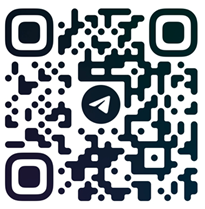 Чат-бот ДПС «StopViolationBot» Дякуємо кожному за активну громадянську позицію, сприяння у виявленні фактів незаконної діяльності. Чи потрібно формувати Додаток 1 у складі декларації платника ЄП – ФОП з типом «Уточнююча», яка подається у зв’язку з виправленням самостійно виявлених помилок у раніше поданій Декларації, якщо такі помилки не впливають на раніше задекларовані у Додатку 1 грошові показники, суми нарахованого єдиного внеску та реквізити?» Відповідно до п. 4 частини другої ст. 6 Закону України від 08 липня 2010 року № 2464-VI «Про збір та облік єдиного внеску на загальнообов’язкове державне соціальне страхування» із змінами та доповненнями (далі – Закон № 2464) платники єдиного внеску на загальнообов’язкове державне соціальне страхування (далі – єдиний внесок) зобов’язані подавати звітність, у тому числі про основне місце роботи працівника, про нарахування єдиного внеску в розмірах, визначених відповідно до Закону № 2464, зокрема, у складі звітності з єдиного податку у строки та порядку, встановлені Податковим кодексом України від 02 грудня 2010 року № 2755-VI із змінами та доповненнями. Фізичні особи – підприємці – платники єдиного податку першої – третьої груп подають податкову декларацію платника єдиного податку – фізичної особи – підприємця за формою, затвердженою наказом Міністерства фінансів України від 19.06.2015 № 578 із змінами та доповненнями (далі – Декларація), у складі якої формується додаток 1 «Відомості про суми нарахованого доходу застрахованих осіб та суми нарахованого єдиного внеску» (далі – Додаток 1). Такі платники можуть виправити грошові показники, суми нарахованого єдиного внеску та реквізити, у разі виправлення самостійно виявлених помилок, шляхом подання Додатка 1 у складі Декларації з типом «Уточнююча». Згідно з приміткою 10 до Декларації Додаток 1 є її невід’ємною частиною. Водночас, Додаток 1 не формується у складі Декларації з типом «Уточнююча», якщо раніше задекларовані у Додатку 1 грошові показники, суми нарахованого єдиного внеску та реквізити не змінюються. З початку 2023 року змінюються розміри деяких ставок податків та порядок нарахування деяких податкових зобов’язань: Змінюються розміри сум МЗП та ПМ (Закон України від 03 листопада 2022 року № 2710-ІХ «Про Державний бюджет України на 2023 рік»). Законом встановлено, що впродовж 2023 року: мінімальна заробітна плата за місяць становитиме 6700 грн, прожитковий мінімум на одну працездатну особу – 2684 гривень. Ці положення призведуть до змін в оподаткуванні діяльності фізичних осіб – підприємців (далі – ФОП).   Ліміти річного доходу для ФОП Ліміт доходів ФОП на спрощеній системі оподаткування, який є граничною межею заробітку ФОП, при перевищенні якої його можуть перевести на загальну систему оподаткування, прив’язаний до мінімальної заробітної плати, тож у 2023 році ліміти будуть такими: для 1 групи – 1 118 900 грн (167 розмірів мінімальної зарплати); для 2 групи – 5 587 800 грн (834 розмірів мінімальної зарплати); для 3 групи – 7 818 900 грн (1167 розмірів мінімальної зарплати).   Єдиний податок Суми єдиного податку для 1 та 2 групи ФОП прив’язані до прожиткового мінімуму та мінімальної зарплати. Відповідно у 2023 році сума єдиного податку щомісяця складатиме: для 1 групи ФОП – 268,4 грн (10 % від прожиткового мінімуму); для 2 групи ФОП – 1340 грн, (20 % від мінімальної зарплати); для 3 групи ФОП ставки не зміняться порівняно з 2022 роком: -  3 % від доходів для платників ПДВ; -  5 % від суми доходів для неплатників ПДВ; -  спеціальний режим 2 % для неплатників ПДВ на час дії воєнного стану.   Єдиний внесок на загальнообов’язкове соціальне страхування (далі – ЄСВ) Розміри ЄСВ у 2023 році будуть такими: мінімальний ЄСВ – 1474 грн за місяць (22 % від мінімальної зарплати); максимальний ЄСВ – 22110 грн за місяць (22 % від 15 мінімальних зарплат). Щодо ведення обліку доходів і витрат фізичними особами, які провадять незалежну професійну діяльністьГоловне управління ДПС у Дніпропетровській області звертає увагу, що порядок оподаткування доходів фізичних осіб, які провадять незалежну професійну діяльність, визначений ст. 178 Податкового кодексу України (далі – ПКУ). Відповідно до п. 178.6 ст. 178 ПКУ фізичні особи, які провадять незалежну професійну діяльність, зобов’язані вести облік доходів і витрат від такої діяльності. Облік доходів і витрат може вестися в паперовому та/або електронному вигляді, у тому числі через електронний кабінет. Типова форма, за якою здійснюється облік доходів і витрат фізичними особами, які провадять незалежну професійну діяльність, затверджена наказом Міністерства фінансів України від 13.05.2021 № 261 (далі – Порядок № 261). Згідно з п. 2 розд. І Порядку № 261 облік доходів і витрат ведеться в паперовому та/або електронному вигляді, у тому числі засобами електронного кабінету у порядку, встановленому законодавством. При цьому, у разі ведення обліку доходів і витрат в електронному вигляді самозайнята особа зобов’язана на вимогу контролюючого органу надати засвідчену належним чином копію такого обліку в паперовому вигляді у порядку, встановленому податковим законодавством (п. 5 розд. ІІ Порядку № 261). На підставі первинних документів за підсумками робочого дня, протягом якого отримано дохід/понесено витрати, здійснюються записи про отримані доходи та документально підтверджені витрати (п. 1 розд. І Порядку № 261). Таким чином, починаючи з 16.07.2021 фізичні особи, які провадять незалежну професійну діяльність, ведуть облік доходів і витрат за Типовою формою, затвердженою Порядком № 261, яка не підлягає реєстрації у контролюючому органі. Про звірку даних фізичних осіб – власників об’єктів житлової та/або нежитлової нерухомостіГоловне управління ДПС у Дніпропетровській області інформує. Підпунктом 266.7.3 п. 266.7 ст. 266 Податкового кодексу України (далі – ПКУ) платники податку на нерухоме майно, відмінне від земельної ділянки, мають право звернутися з письмовою заявою до контролюючого органу за своєю податковою адресою для проведення звірки даних щодо: - об’єктів житлової та/або нежитлової нерухомості, в тому числі їх часток, що перебувають у власності платника податку; - розміру загальної площі об’єктів житлової та/або нежитлової нерухомості, що перебувають у власності платника податку; - права на користування пільгою із сплати податку; - розміру ставки податку; - нарахованої суми податку. У разі виявлення розбіжностей між даними контролюючих органів та даними, підтвердженими платником податку на підставі оригіналів відповідних документів, зокрема, документів на право власності, контролюючий орган за податковою адресою платника податку проводить перерахунок суми податку і надсилає (вручає) йому нове податкове повідомлення-рішення. Попереднє податкове повідомлення-рішення вважається скасованим (відкликаним). Згідно з п.п. 266.7.4 п. 266.7 ст. 266 ПКУ у разі подання платником податку контролюючому органу правовстановлюючих документів на нерухоме майно, відомості про яке відсутні у базі даних інформаційних систем центрального органу виконавчої влади, що реалізує державну податкову політику, сплата податку фізичними особами здійснюється на підставі поданих платником податку відомостей до отримання контролюючим органом відомостей від органів державної реєстрації прав на нерухоме майно про перехід права власності на об’єкт оподаткування. Крім того, фізичні особи, з використанням кваліфікованого електронного підпису, мають можливість переглянути інформацію про об’єкти нерухомості, які належать їм на праві власності, та суми податкових зобов’язань з податку на нерухоме майно, відмінне від земельної ділянки, в меню «ЕК для громадян» приватної частини Електронного кабінету, вхід до якого здійснюється за адресою: http://cabinet.tax.gov.ua, а також через вебпортал ДПС. До уваги фізичних осіб – сільськогосподарських виробників! Головне управління ДПС у Дніпропетровській області нагадує, що до загального місячного (річного) оподатковуваного доходу платника податку на доходи фізичних осіб (далі – податок) не включаються, зокрема доходи, отримані від продажу власної сільськогосподарської продукції, що вирощена, відгодована, виловлена, зібрана, виготовлена, вироблена, оброблена та/або перероблена безпосередньо фізичною особою на земельних ділянках, для ведення: - садівництва та/або для будівництва і обслуговування житлового будинку, господарських будівель і споруд (присадибні ділянки) та/або для індивідуального дачного будівництва; - особистого селянського господарства та/або земельні частки (паї), виділені в натурі (на місцевості). При продажу власної сільськогосподарської продукції (крім продукції тваринництва) отримані від такого продажу доходи не є оподатковуваним доходом, якщо їх сума сукупно за рік не перевищує 12 розмірів мінімальної заробітної плати, встановленої законом на 1 січня звітного (податкового) року. У разі якщо сума отриманого доходу перевищує зазначений розмір, платник податків зобов’язаний відобразити суму такого перевищення у складі загального місячного (річного) оподатковуваного доходу за відповідний звітний рік та подати річну декларацію про майновий стан і доходи (податкову декларацію) відповідно до Податкового кодексу України (далі – ПКУ) і самостійно сплатити податок з суми такого перевищення. При продажу сільськогосподарської продукції (крім продукції тваринництва) її власник має подати податковому агенту копію довідки про наявність у нього земельних ділянок, зазначених в абзацах другому та третьому цього підпункту. Оригінал довідки зберігається у власника сільськогосподарської продукції протягом строку позовної давності з дати закінчення дії такої довідки. Довідка видається сільською, селищною, міською радою за місцем податкової адреси (місцем проживання) платника податку протягом п’яти робочих днів з дня отримання відповідною радою письмової заяви про видачу такої довідки. Форма довідки встановлюється у порядку, визначеному ст. 46 ПКУ для податкових декларацій (наказ Міністерства доходів і зборів України від 17.01.2014  № 32 «Про затвердження Порядку видачі довідки про наявність у фізичної особи земельних ділянок та її форми», зареєстровано в Міністерстві юстиції України 31 січня 2014 року за № 201/24978). При продажу власної продукції тваринництва груп 1-5, 15, 16 та 41 УКТ ЗЕД, отримані від такого продажу доходи не є оподатковуваним доходом, якщо їх сума сукупно за рік не перевищує 50 розмірів мінімальної заробітної плати, встановленої законом на 1 січня звітного (податкового) року. Такі фізичні особи здійснюють продаж зазначеної продукції без отримання довідки про наявність земельних ділянок. У разі коли сума отриманого доходу перевищує встановлений цим підпунктом розмір, фізична особа зобов’язана надати контролюючому органу довідку про самостійне вирощування, розведення, відгодовування продукції тваринництва, що видається у довільній формі сільською, селищною, міською радою за місцем податкової адреси (місцем проживання) власника продукції тваринництва. Якщо довідкою підтверджено вирощування проданої продукції тваринництва безпосередньо платником податку, оподаткуванню підлягає дохід, що перевищує 50 розмірів мінімальної заробітної плати, встановленої законом на 1 січня звітного (податкового) року. Якщо таким платником податку не підтверджено самостійне вирощування, розведення, відгодовування продукції тваринництва, доходи від продажу якої він отримав, такі доходи підлягають оподаткуванню на загальних підставах; Норми встановлені п.п. 165.1.24 п. 165.1 ст. 165 ПКУ. До уваги фізичних осіб – благодійників!Головне управління ДПС у Дніпропетровській області інформує, що Державна податкова служба України на вебпорталі за посиланням https://tax.gov.ua/baneryi/dlya-volonteriv/informatsiyni-materiali/649103.html повідомила наступне. Фізичні особи – благодійники для включення до Реєстру волонтерів антитерористичної операції та/або здійснення заходів із забезпечення національної безпеки і оборони, відсічі і стримування збройної агресії російської федерації можуть подавати заяву про включення до цього Реєстру в електронній формі. Електронна форма заяви (код форми F1308301) розміщена на вебпорталі ДПС за посиланням: https://tax.gov.ua/data/material/000/006/58768/Forms_servis_fiz.htm. Подати таку заяву можна засобами Електронного кабінету або засобами комунікацій. Випадки подання податкової декларації про майновий стан і доходиГоловне управління ДПС у Дніпропетровській області звертає увагу. Статтею 67 Конституції України передбачено, що кожен зобов’язаний сплачувати податки і збори в порядку і розмірах, встановлених законом. Усі громадяни щорічно подають до податкових інспекцій за місцем проживання декларації про свій майновий стан та доходи за минулий рік у порядку, встановленому законом. Порядок подання декларації про майновий стан і доходи (далі – податкова декларація) та оподаткування доходів фізичних осіб встановлено розділом IV Податкового кодексу України (далі – Кодекс). Певну частину доходів фізичних осіб складають доходи у вигляді заробітної плати. З таких доходів, як і з багатьох інших видів доходів, податок утримується і сплачується податковими агентами, як правило, роботодавцями. До уваги! Податковий агент щодо податку на доходи фізичних осіб – це юридична особа (її філія, відділення, інший відокремлений підрозділ), самозайнята особа, представництво нерезидента – юридичної особи, інвестор (оператор) за угодою про розподіл продукції, які зобов’язані нараховувати, утримувати та сплачувати податок, передбачений розділом IV Кодексу, до бюджету від імені та за рахунок фізичної особи з доходів, що виплачуються такій особі. Однак в деяких випадках фізичним особам необхідно самостійно обчислити суму податку (збору) шляхом подання до податкового органу податкової декларації, в якій розраховується сума податку на доходи фізичних осіб (далі – податок) та військовий збір, що підлягає сплаті до бюджету. У той же час Кодекс не тільки встановлює цей обов’язок, а й надає платнику податків можливість подання податкової декларації при виникненні у фізичної особи права на отримання податкової знижки і поверненню надміру сплаченого податку у зв’язку з виникненням цього права. Отже, випадки, за яких платники податку зобов’язані самостійно обчислити суму податку (збору), що підлягає сплаті до бюджету за результатами звітного податкового року шляхом подання до податкового органу податкової декларації встановлені розділом IV Кодексу, до яких відносяться: - отримання окремих видів доходів, що не підлягають оподаткуванню при виплаті, але не звільнених від оподаткування (п.п. 168.1.3 п.168.1 ст. 168 Кодексу) (суми заборгованості, за якими минув строк позивної давності; нецільова благодійна допомога понад установлену норму; додаткове благо, тощо); - отримання доходів від особи, яка не є податковим агентом (від інших фізичних осіб (резидентів або нерезидентів)) (п.п. 168.2.1 п.168.2 ст. 168 Кодексу) (спадщина; подарунки; доходи від оренди майна іншій фізичній особі, доходи від операцій з продажу (обміну) рухомого та нерухомого майна, у випадках передбачених Кодексом, тощо); - іноземні доходи (п.п. 170.11.1 п. 170.11 ст. 170 Кодексу); Податкову декларацію також зобов’язані подавати: - фізичні особи, які отримують доходи від підприємницької діяльності, крім осіб, що обрали спрощену систему оподаткування (ст. 177 Кодексу); - фізичні особи, які здійснюють незалежну професійну діяльність (ст. 178 Кодексу); - іноземці, які за результатами звітного року набули статус резидента України мають відобразити  доходи з джерелом їх походження в Україні та іноземні доходи (п.п. 170.10.4 п. 170.10 ст.170 Кодексу); - платники податку – резиденти, які виїжджають за кордон на постійне місце проживання, не пізніше 60 календарних днів, що передують виїзду (п.179.3 с.179 Кодексу).  Разом з тим Кодексом передбачені випадки, за яких платник податку звільнений від подання податкової декларації. Це стосується платників, які отримали доходи: - від податкових агентів, які згідно з розділом IV Кодексу не включаються до загального місячного (річного) оподатковуваного доходу; - виключно від податкових агентів незалежно від виду та розміру нарахованого (виплаченого, наданого) доходу, крім випадків, прямо передбачених розділом IV Кодексу; - від операцій продажу (обміну) майна, дарування, дохід від яких відповідно до цього розділу не оподатковується, оподатковується за нульовою ставкою та/або при нотаріальному посвідченні договорів, за якими був сплачений податок відповідно до розділу IV Кодексу; - у вигляді об’єктів спадщини, які згідно з розділом IV Кодексу оподатковуються за нульовою ставкою податку та/або з яких сплачено податок відповідно до п. 174.3 ст. 174 Кодексу. Детальніше на вебпорталі Державної податкової служби України за посиланням https://tax.gov.ua/deklaratsiyna-kampaniya-2023/osnovni-vipadki-podannya-podatkovoi-deklaratsii/ Торгівля продукцією власного виробництва без РРО/ПРРОГоловне управління ДПС у Дніпропетровській області інформує. Правові засади застосування реєстраторів розрахункових операцій та/або програмних реєстраторів розрахункових операцій (РРО/ПРРО) у сфері торгівлі, громадського харчування та послуг встановлені Законом України від 06 липня 1995 року № 265/95-ВР «Про застосування реєстраторів розрахункових операцій у сфері торгівлі, громадського харчування та послуг» із змінами (далі – Закон № 265). Порядок проведення розрахунків у сфері торгівлі, громадського харчування та послуг встановлено статтею 3 Закону № 265. Разом з цим, пунктом 1 статті 9 Закону № 265 визначено, що РРО/ПРРО та розрахункові книжки не застосовуються при здійсненні торгівлі продукцією власного виробництва (крім технічно складних побутових товарів, що підлягають гарантійному ремонту, лікарських засобів, виробів медичного призначення, ювелірних та побутових виробів з дорогоцінних металів, дорогоцінного каміння, дорогоцінного каміння органогенного утворення та напівдорогоцінного каміння) підприємствами, установами і організаціями усіх форм власності, крім підприємств торгівлі та громадського харчування, у разі проведення розрахунків у касах цих підприємств, установ і організацій з оформленням прибуткових і видаткових касових ордерів та видачею відповідних квитанцій, підписаних уповноваженою особою відповідного суб’єкта господарювання. Комунікаційна податкова платформа працює!Податкова служба продовжує політику відкритості та прозорості у своїй діяльності та використовує результативні формати співпраці з платниками. Задля якісної та оперативної комунікації з бізнес-спільнотою і громадськістю у Дніпропетровській області працює Комунікаційна податкова платформа. Ця платформа активізує співпрацю державного органу з платниками. Комунікатори – фахівці Головного управління ДПС у Дніпропетровській області (далі – ГУ ДПС), які координують роботу Комунікаційної податкової платформи регіону, забезпечують ефективний зворотній зв’язок між платниками і податковою службою області. Нагадуємо, що на базі ГУ ДПС створена електронна скринька Комунікаційної податкової платформи за адресою dp.ikc@tax.gov.ua. На цю скриньку представники бізнесу та громадськості можуть звернутись до ГУ ДПС з нагальними питаннями стосовно податкового та іншого законодавства, контроль за виконанням якого покладено на органи ДПС, а також з пропозиціями щодо необхідності проведення певних заходів за визначеною тематикою. У зверненнях платники в обов’язковому порядку зазначають інформацію (номер телефону для контакту, e-mail тощо) для зворотнього зв’язку – надання відповідей або інформації про проведення запланованого заходу. За результатами розгляду таких звернень, за потребою заявників, ГУ ДПС плануються комунікації з платниками у різних форматах (зустрічі, засідання «круглих столів», семінари тощо), у тому числі і в режимі онлайн. Податкова служба зацікавлена в інформаційних контактах з бізнес-спільнотою та громадськістю. Саме тому такий інструмент взаємодії, як Комунікаційна податкова платформа, надає змогу платникам податків оперативно вирішувати актуальні питання у діалозі з податківцями. За «круглим столом» про актуальне в оподаткуванніВідділ комунікацій з громадськістю управління інформаційної взаємодії Головного управління ДПС у Дніпропетровській області (Криворізький південний регіон) інформує. В приміщенні Криворізької південної ДПІ Головного управління ДПС у Дніпропетровській області проведено засідання «круглого столу» з платниками податків щодо актуальних питань податкового законодавства.Під час заходу присутнім розповіли щодо основних новацій в податковому законодавстві:розмірів сум мінімальної заробітньої плати та прожиткового мінімуму;особливостей оподаткування підприємницької діяльності електронних резидентів;загального мінімального податкового зобов’язання;нові форми податкової звітності тощо.Звернули увагу на декларуванню доходів громадян, отриманих за 2022 рік та закликали виконати свій громадянський обов’язок.Під час конструктивного діалогу обговорили про недопущення незадекларованої праці та оформлення трудових відносин згідно чинного законодавства.Також нагадали, що для  комунікації з бізнес-спільнотою і громадськістю податковою службою запроваджено Комунікаційну податкову платформу. Так, на базі Головного управління ДПС створена електронна скринька Комунікаційної податкової платформи за адресою dp.ikc@tax.gov.ua.Наприкінці заходу присутні отримали друковану продукцію роз’яснювального характеру.Сеанс телефонного зв’язку «гаряча лінія» з питань податкового законодавстваВідділ комунікацій з громадськістю управління інформаційної взаємодії Головного управління ДПС у Дніпропетровській області (територія обслуговування - Криворізький регіон) інформує.Начальником Криворізької північної ДПІ Головного управління ДПС у Дніпропетровській області Ганною Позняковою проведено сеанс телефонного зв’язку «гаряча лінія» щодо актуальних питань податкового законодавства.Від платників надходили питання щодо користування сервісом «Електронний кабінет»,  подання декларацій про майновий стан та доходи, отримання податкової знижки та інше. На всі поставлені питання в ході сеансу «гарячої лінії» були надані роз’яснення в межах чинного законодавства.Інформаційно-роз’яснювальна зустріч щодо легалізації найманої праціВідділ комунікацій з громадськістю управління інформаційної взаємодії Головного управління ДПС у Дніпропетровській області (територія обслуговування - Криворізький регіон) інформує.Нещодавно, за ініціативи виконавчого комітету Покровської районної у місті Кривому Розі ради у приміщенні кафе «Веселий кут»  відбулась інформаційно-роз’яснювальна зустріч з суб’єктами господарювання. Від податківців була присутня начальник Криворізької північної ДПІ Головного управління ДПС у Дніпропетровській області Ганна Познякова.Одним із напрямків діяльності податкової служби є здійснення контролю за дотриманням роботодавцями трудового законодавства, за легальним використанням праці найманих працівників та належного оформлення трудових відносин. На зустрічі присутніх було проінформовано щодо розміру мінімальної заробітної плати на теперішній час, переваг легального працевлаштування, сплати єдиного соціального внеску на загальнообов’язкове державне соціальне страхування.Акцентовано увагу на недопущенні працівників до роботи без  повідомлення про прийняття працівника на роботу та без укладання трудового договору.Учасники заходу мали змогу взяти активну участь в обговоренні інформації. Усі присутні отримали інформаційні повідомлення та пам’ятки.